Մայիսի ֆլեշմոբի խնդիրների լուծումներՉորրորդ մակարդակ1․ Յուրաքանչյուր բնական թիվ կարելի է ներկայացնել երկուսի տարբեր աստիճանների գումարի տեսքով ։
Օրինակ՝ 187=27+ 25+24+ 23+21+20  
Գտիր ամենափոքր եռանիշ թիվը, որի համար այդպիսի ներկայացումը կպարունակի ամենաշատ քանակով գումարելիներ։20+21+22+23+24+25+26+27+28=511Թորգոմ ՍիմոնյանԱյդ թիվը կարելի է հաշվել այսպես.20+21+22+23+24+25+26+27+28= 1+2+4+8+16+32+64+128+256 = 511Մենուա ՀարությունյանՊատասխան՝ 511։2․ Հարթության մեջ գծել են 8 շրջանագիծ  այնպես, որ նրանցից ցանկացած երկուսը հատվում են երկու կետում և ոչ մի երեքը չունեն ընդհանուր կետ։ Հարթությունը այդ շրջանագծերով քանի՞ մասի է տրոհվում։n շրջանագծերով հարթության տրոհված  մասերի քանակը նշանակենք P(n) –ով ։
Նկատենք ,որ եթե հարթության վրա մեկ շրջանագիծ ենք գծում ,ապա հարթությունը տրոհվում է երկու մասի `P(1)=2  :
Հեշտ է կառուցել և հաշվել փոքր թվով շրջանագծերի դեպքում՝ P(2)=4, P(3)=8, P(4)=14Նոր շրջանագիծը նախկինում եղած շրջանագծերից յուրաքանչյուրի հետ հատվելուվ առաջացնում է  հարթության տրոհման ևս 2 մաս ` P(n)=P(n-1)+2(n-1) P(2)=P(1)+2*1 P(3)=P(2)+2*2 
P(4)=P(3)+2*3 …….. 
P(8)=P(7)+2*7 
Գումարելով ստացված հավասարությունները,կստանանք՝P(n)=P(1)+2*(1+2+…+7) 
P(n)=2+2*28=58Սյուզի ՀակոբյանՊատասխան՝ 58։3․ Միքայելն ուղղի վրա նշեց չորս կետ հետևյալ հերթականությամբ՝ A, B, C և D։ A և C կետերի միջև հեռավորությունը 12սմ է, իսկ B և D կետերի միջև հեռավորությունը՝ 18սմ: Ինչքա՞ն է AB և CD հատվածների միջնակետերի հեռավորությունը: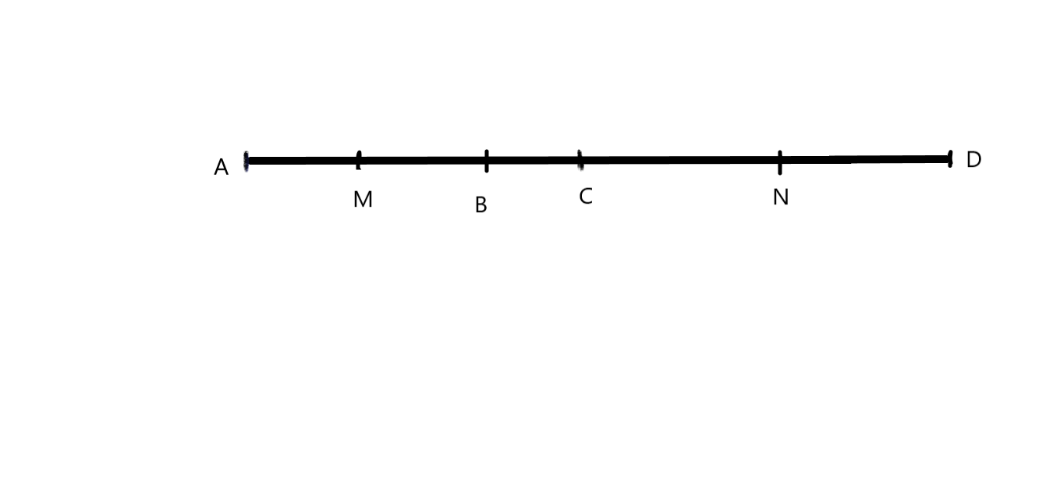 AB+BC=12CD+BC=18AB+CD+2BC=30Նշանակենք՝AM=MB=XCN=ND=y2x+2y+2BC=30X+Y+BC=15MN=X+Y+BC=15Շողիկ ԶեյնալյանԿատարենք գծագիր և ըստ գծագրի իրականացնենք հաշվարկներ։     A                                    B                   C                                     D Նշանակենք BC = zAB= 2xCD = 2yԸստ խնդրի պայմանաի՝ 2x + z = 122y + z = 18Որտեղից՝ 2(x+y+z) = 30 x + y+z=15 Այն, ինչ պահանջվում էր գտնել։՛;Հասմիկ ԻսրայելյանՊատասխան՝ 15։4․ Քառակուսու կողմը 4-ով մեծ է ուղղանկյան մի կողմից, իսկ նրանց մակերեսները հավասար են: Այդպիսի ուղղանկյան և քառակուսու քանի՞ զույգ կա, եթե հայտնի է, որ նրանց կողմերի երկարությունները արտահայտվում են բնական թվերով։Ուղղանկյան մակերեսը՝ S1 =xyՔառակուսու մակերեսը՝ S2 =(x+4)2Քանի որ ուղղանկյան և քառակուսու մակերեսները հավասար են՝S1=S2 ,ապա (x+4)2=xyy=(x2+8x+16)/x=x+8+16/xՔանի որ կողմերի երկարությունները արտահայտվում են բնական թվերով,ապա x-ը պետք է լինի 16-ի բաժանարար`x=1,2,4,8,16Անի ԱվագյանԱնի Միրզոյան Պատասխան՝ 5   5. Նկարում այգին բաժանված է մասերի, որոնցից յուրաքանչյուրում գրված թվերը ցույց են տալիս դրանց պարագիծը: Որքա՞ն է այգու արտաքին պարագիծը: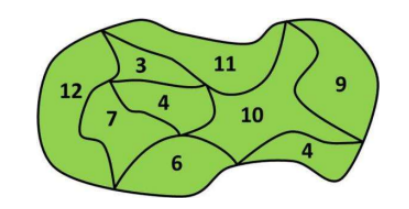 Նկատենք որ 4 պարագիծ ունեցող մասը  7,3,10 պարագիծ ունեցող մասերի հետ ունի ընդհանուր մաս, ուստի  այդ պատկերի ՝( 7,3,10 ) պարագիծ ունեցող մասերի արտաքին պարագիծը կլինի ՝ 7+3+10-4=16 :
Այժմ այգու արտաքին պարագիծը հաշվելու համար անհրաժեշտ է , որ եզրային մասերի  ( 12,11,9,6,4 ) պարագծերից հանել 16 :
Կստանանք՝ 12+11+9+6+4-16=26Սյուզի ՀակոբյանՆկարից պարզ է , որ այն ներքին պատկերը , որը ունի P = 4 , ունի ընդհանուր մասեր կողքի պատկերների հետ որոնք ունեն  P = 10 , P = 3 , P = 7 :Կարող ենք ասել, որ դրանց արտաքին պարագիծը կլինի  P = 10 + 3 + 7 – 4 = 16Որպեսզի գտնենք ընդհանուր պատկերի պարագիծը պետք է մյուս ներքին պատկերների պարագծերից հանենք ստացված 16-ը և արդյունքում կունենանք ՝  9 + 4 + 6 + 12 + 11 – 16 = 26Լյովա ՍարգսյանՊատասխան՝ 26։6. Վեցանկյուններում 1-11 թվերը տեղադրել են այնպես, որ վեց սև կետերից յուրաքանչյուրի շուրջ երեք թվերի գումարը լինի նույնը (տես նկարը): Ո՞ր թիվն է գրվելու հարցական նշանով վեցանկյան մեջ: 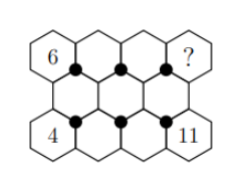 Հարմարության համար վեցանկյունները  համարակալենք  հռոմեական թվերով: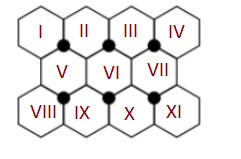 I, II և  V  վեցանկյուններում թվերի  գումարը հավասար կլինի VIII,  IX և  V վեցանկյուններում թվերի գումարին,  եթե  I և  II վեցանկյուններում թվերի գումարը հավասար լինի VIII և  IX վեցանկյուններում թվերի գումարին:Քանի որ I վեցանկյունում գրված է 6, իսկ VIII-ում՝ 4, ուստի    IX և II վեցանկյուններում թվերի տարբերությունը ևս կլինի 2:Նույն ձևով՝II, III և  VI  վեցանկյուններում թվերի  գումարը հավասար կլինի  IX, X և  VI վեցանկյուններում թվերի գումարին,  եթե  II և  III  վեցանկյուններում թվերի գումարը հավասար լինի IX և   X վեցանկյուններում թվերի գումարին: Քանի որ IX և II վեցանկյուններում թվերի տարբերությունը 2 է, ուստի  III  և   X վեցանկյուններում թվերի տարբերությունը ևս կլինի 2:Նույն ձևով՝III,  և IV  և VII  վեցանկյուններում թվերի  գումարը հավասար կլինի  X, XI և  VII վեցանկյուններում թվերի գումարին,  եթե  III և IV  վեցանկյուններում թվերի գումարը հավասար լինի X  և XI վեցանկյուններում թվերի գումարին: Քանի որ III  և   X վեցանկյուններում թվերի տարբերությունը 2 է, ուստի   XI և IV վեցանկյուններում թվերի տարբերությունը ևս կլինի 2: Հետևաբար՝ ըստ խնդրի պայմանի,  վեցանկյուններում 1-11 թվերը կարող ենք տեղադրել այպես՝6+8+3=4+10+3=8+7+2=10+5+2=7+9+1=5+11+1=17: Այսպիսով՝ վեցանկյան մեջ հարցական նշանով գրվելու է 9-ը : Գրետա Բակունց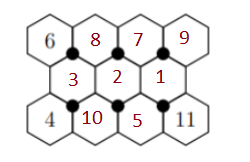 Պատասխան՝ 9։7. Սպիտակ ուղղանկյանը ներգծած է ուղղանկյուն, որը կազմված է երեք փոքր մոխրագույն քառակուսիներից՝ յուրաքանչյուրը 25 մակերեսով (տե՛ս նկարը): Մոխրագույն ուղղանկյան գագաթներից երկուսը գտնվում են սպիտակ ուղղանկյան փոքր կողմերի միջնակետերում, իսկ մյուս երկուսը՝ սպիտակ ուղղանկյան մյուս երկու կողմերի վրա: Որքա՞ն է սպիտակ ուղղանկյան մակերեսը։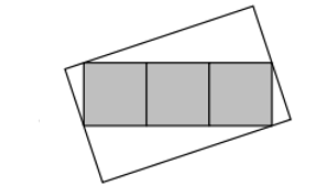 Սպիտակ ուղղանակյան փոքր կողմի հավասար հատվածները նշանակենք x-ով, մեծ կողմը y-ով, իսկ մեծ կողմի փոքր հատվածը k-ով։ Քանի որ սպիտակ ուղղանկյան մակերեսը հավասար է մոխրագույն ուղղանկյան մակերեսի և չորս ուղղանկյուն եռանկյունների մակերեսներին՝ S=S1+S2+S3+S4+75:                                                           S1=S3=xk                                                           S2=S4=x(y-k)S=2xyS1+S2+S3+S4=(xk+xy-xk+xk+xy-xk)/2=xy75+xy=2xyxy=752xy=150Թորգոմ ՍիմոնյանԿատարենք այսիպիս լրացում գծագրին: Մեծ ուղղանկայն լայնությւոնների միջնակետերը միացնենք իրար, որը կլինի նաև երեք փոքր քառակուսիներից կազմված ուղղանկյան անկյունագիծը (տես նկարը): Այստեղից պարզ է դառնում, որ մեծ ուղղանկյունը բաղկացած է 6 հատ 25 մակերես ունեցող ուղղանկյուններից, այսինքը մակերեսը 6 = 150Սմբատ Պետրոսյան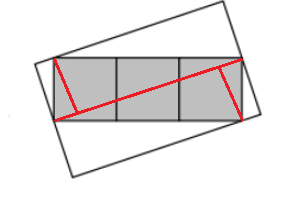 Պատասխան՝ 150։8. Տրված է 25×25  չափի վանդակավոր աղյուսակ: Յուրաքանչյուր քայլի թույլատրվում է ընտրել որևէ քառակուսի (ցանկացած չափի) և նրա կողմերը գծել կարմիր գույնով: Առնվազն քանի՞ քայլ է պետք կատարել, որպեսզի հնարավոր լինի աղյուսակի բոլոր գծերը ներկել կարմիր։Խնդիրը պարզեցնելու համար գծենք 1x1,2x2, 3x3 …աղյուսակներ և նրա կողմերը գծել կարմիր գույնով գտնենք օրինաչափությունը ։1x1- աղյուսակի դեպքում 1 քայլ 2x2 - աղյուսակի դեպքում 3 քայլ 3x3- աղյուսակի դեպքում 5 քայլ 4x4- աղյուսակի դեպքում 7 քայլ ……………………………………..Նկատենք ,որ քայլերի քանակը կազմում են թվաբանական պրոգրեսիայի շարք, որտեղ a1=1, d=2 :Մեզ անհրաժեշտ է գտնել ` a25 =a1+24d=1+24*2=49 
Սյուզի ՀակոբյանԱռաջարկենք այսպիսի ալգորիթմ․ nxn չափանի քառակուսում ներկենք այն քառակուսիների կողմերը, որոնց համար մի գագաթը ընդհնուր է, օրինակ A, իսկ կողմերը փոխվում են 1-ից մինչև n։ Կլինի n հատ քառակուսի; Հետո ներկենք այն քառակուսիների կողմերը, որոնք ունեն A-ին հանդիպակաց С գագաթը և կողմերը փոխվում են 1-ից մինչև n-1։ Այսպիսով, քառակուսու բոլոր գծերը ներկված կլինեն 2n-1 քայլով; n= 25 դեպքում պետք է կատարել 49 քայլ։Նշենք, որ 3x3 քառակուսու դեպքում ուրիշ ալգորիթմով հնարավոր է չորս քայլով;Գևորգ Հակոբյան   Պատասխան՝ 49։9. Գրատախտակին պատկերված էր y=x2+ax+b   ֆունկցիայի գրաֆիկը: Այդ նույն գծագրի վրա Նարեկը պատկերեց OX առանցքին զուգահեռ երկու ուղիղներ, որոնցից մեկը ֆունկցիայի գրաֆիկը հատեց A և B կետերում, իսկ մյուսը` C և D կետերում: Գտեք այդ ուղիղների հեռավորությունը, եթե AB=5 և CD=11:Դիտարկենք y=x2 ֆունկցիան։ 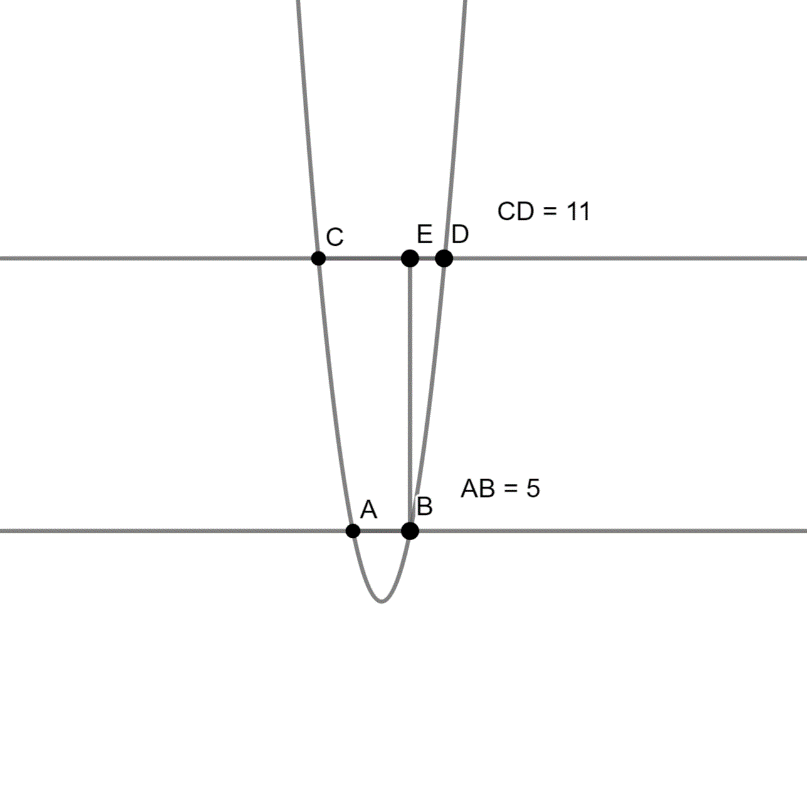 A, B, C և D կետերը միացնելով կստանանք ABDC հավասարասրուն սեղան, որտեղ AB||CD: ABDC սեղանի B գագաթի կոորդինատները կլինեն (2.5;y1), իսկ D գագաթի կոորդինատները (5.5;y2):y=x2 ֆունկցիայից y1=2.5^2=6.25, y2=5.5^2=30.25B(2.5;6.25) D(5.5;30.25)B և D գագաթի կոորդինատներով կստանանք՝  BD2=(x2-x1)2+(y2-y1)2=9+576=585B գագաթից տանելով ուղղահայաց CD հիմքին կստանանք ուղղանկյուն եռանկյուն։ CD հիմքին տարված ուղղահայացը հանդիսանում է նաև AB և CD ուղիղների հեռավորությունը։Քանի որ ABDC հավասարասրուն սեղան է հետևաբար ED=(11-5)/2=3: Քանի որ BED ուղղանկյուն եռանկյուն է, ըստ Պյութագորասի թեորեմի՝ BE2=585-9=576BE=24   Թորգոմ ՍիմոնյանՊատասխան՝ 2410. Շրջանագծի վրա իրարից հավասար հեռավորությամբ նշված է 15 կետ: Միացնելով դրանցից ցանկացած երեքը՝ կարելի է կազմել եռանկյուններ: Երկու եռանկյուն համարվում են նույնը, եթե դրանք հավասար են։ Այդ կետերը միացնելով քանի՞ տարբեր եռանկյուն կարելի է ստանալ։Եթե շրջանագծի վրա նշենք  իրարից հավասար հեռավորությամբ 15 կետ ,ապա շրջանագծի աղեղը կտրոհվի 240 աղեղ ունեցող 15 մասի։Տվյալ կետերով կազմված եռանկյան ցանկացած անկյուն հանդիսանում է շրջանագծի ներգծյալ անկյուն ,ուստի՝  բազմության տեսքով , ներկայացնենք  ներգծյալ անկյունների հնարավոր տարբերակների արժեքները․{ 12,24,36,48,60,72,84,96,108,120,132,156} :Այժմ կազմենք տրված անկյան աստիճանային չափերով տարբեր եռանկյուններ՝ 
{12,12,156} ,{12,24,144},{12,36,132} ,{12,48,120} ,{12,60,108} ,{12,72,96} ,{12,84,94} {24, 36, 120, {24, 48, 108} ,{24, 60, 96}.{24, 72, 84},{36, 36, 108}, {36, 48, 96}, {36, 60, 84}, {36, 72, 72},{48, 48, 84},{48, 60, 72},{60, 60, 60}
Այսպիսիով ստացվեց՝ 7+5+4+2+1=19 ( տարբեր եռանկյուն)Սյուզի ՀակոբյանԽնդրի համաչափությունից ելնելով, բավական է դիտարկել, օրինակ, A գագաթ ունեցող եռանկյունները։ Տանենք AR տրամագիծը։ A գագաթից բացի մյուս գագաթները կկազմեն համաչափ զույգեր տրամագծի նկատմամբ։ Դիտարկենք A 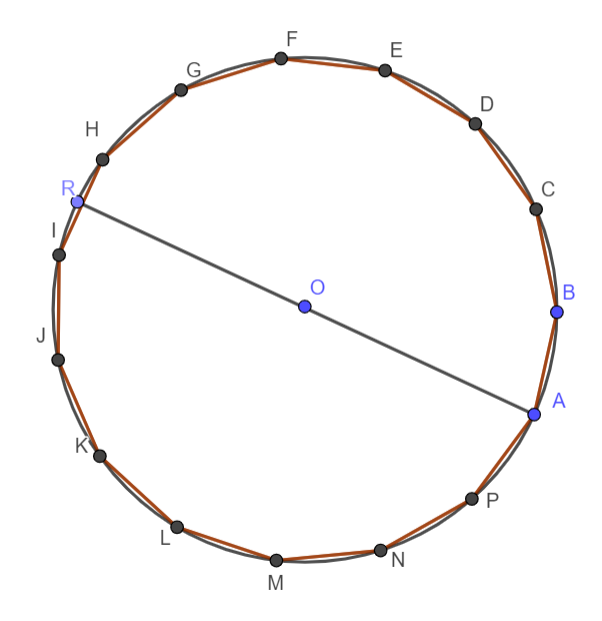 գագաթ ունեցող այն եռանկյունները, որոնց մյուս երկու գագաթները գտնվում են տրամագծի մի կողմում։ Որպես եանկյան կողմի երկարություն ընդւնենք նրա ձգած աղեղների քանակը։ Կազմենք, բնական թվերի այն եռյակները, որոնց գումարը 15 է(7,7,1), (7,6,2), (7, 5, 3) (7, 4, 4), (6, 6, 3), (6, 5, 4), (5, 5, 5)Հիմա կազմենք բնական թվերի այն եռյակները, որ երկուսի գումարը հավասար է երրոդին և ամենամեծը չի գերազանցում 7-ը(7, 6, 1), (7, 5, 2), (7, 4, 3), (6, 5, 1), (6, 4, 2), (6, 3, 3), (5, 4, 1), (5, 3, 2), (4, 3, 1), (4, 2, 2). (3, 2, 1), (2, 1, 1)Գևորգ ՀակոբյանՊատասխան՝ 19